АКТ №_________ от «_____» __________________ 201____ г.допуска прибора учета электрической энергии в эксплуатациюг._____________________ул._________________________                                                                  ч.        мин. _____ Настоящий Акт составлен комиссией в составе:__________	представителя ООО «Агро-Маркет»: _____________________________________________________представителя гарантирующего поставщика (энергосбытовой организации, энергоснабжающей организации):_ ________________________________________________________________________представителя смежной сетевой организации (собственника электросетевого хозяйства при опосредованном присоединении, производителя электрической энергии):______________________                                                                                                                                                                          _потребителя электрической энергии (представителя потребителя, заявителя при технологическом присоединении):__	________________________	Собственник прибора учета:	______________________Собственник энергопринимающих устройств,	в которых установлен прибор учета		_____________________________				Полное диспетчерское наименование присоединения (энергопринимающего устройства): ______________	____________________________________________________________Основание для проведения осмотра и проверки (замены):__________________________________________ Данные осмотра и проверки метрологических и технических характеристик средств учета электрической энергии.5.1 Данные электросчетчика5.2 Данные измерительных трансформаторов тока (ТТ)5.3 Проверка правильности подключения и фактической погрешности электросчетчика5.4 При наличии в схеме измерительных трансформаторов напряжения (ТН) указывается их тип_______	,№	_______ и отношение U,B перв./втор._____________/100. остальные данные ТН и измерений фактической мощности нагрузки вторичных цепей ТН оформляются в паспорте-протоколе на измерительный комплекс.Расчетный коэффициент измерительного комплекса___________Перечень приборов, используемых при выполнении измеренийДанные о пломбировке элементов измерительного комплексаРешение о допуске прибора учета в эксплуатацию (допущен/не допущен с указанием причин не допуска):__________________________________________________________________________________________________________________________________________________________________________________________________________________________________________________________Перечень мероприятий (работ), необходимых для допуска прибора учета в эксплуатацию при недопуске по п.9:  _________________________________________________________________________________________________________________________________________________________________________________________________________________________________________________Примечание:_______________________________________________________________________________________________________________________________________________________________________________________________________________________________________________________ПОДПИСИ:представителя ООО «Агро-Маркет»: _____________________________________________________представителя гарантирующего поставщика (энергосбытовой организации, энергоснабжающей организации):_____________________________________________________________________________________________________________представителя смежной сетевой организации (собственника электросетевого хозяйства при опосредованном присоединении, производителя электрической энергии):___________________________________________________________________________________________________________От подписи отказался: _____________________________________________________________________________________________________________________________________________________________________________________________________________________________________________________________________________________________________________________________________________________________________________________________________________________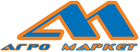 Общество с ограниченной ответственность«Агро-Маркет»_______________________________________________________________________________________________________________________________________________________Юридический адрес: 347740, Ростовская обл., г. Зерноград, ул. им. Ленина, 16, офис 26Почтовый адрес: а/я 6021 в почтовом отд. г. Ростова-на-Дону 344101МестоУстановкиТип счетчикаЗаводской номер счетчикаГодвыпускаНом. ток, А / Ном.напряжение,ВКлассточностиА/РРазрядностьПоказания, кВт*чДата поверки/Дата следующей поверки (дд.мм.гг)снятснятснятснятснятснятснятустановлен / проверенустановлен / проверенустановлен / проверенустановлен / проверенустановлен / проверенустановлен / проверенустановлен / проверенВремя перерыва в учете электроэнергии, чВремя перерыва в учете электроэнергии, чВремя перерыва в учете электроэнергии, чВремя перерыва в учете электроэнергии, чСредняя активная мощность за время перерыва в учете, кВтСредняя активная мощность за время перерыва в учете, кВтСредняя активная мощность за время перерыва в учете, кВтСредняя активная мощность за время перерыва в учете, кВтФазаТип ТТЗаводской номер ТТГодвыпускаКлассточностиI, Aперв./втор.Номинальная мощность втор. цепи Sном, (В*А)Дата поверки/Дата следующей поверки (дд.мм.гг)снятснятснятснятснятснятснятснятАВСустановлен / проверенустановлен / проверенустановлен / проверенустановлен / проверенустановлен / проверенустановлен / проверенустановлен / проверенустановлен / проверенАВСФазаU, ВI, Аперв./втор.Соответствиефактическогокоэффициентатрансформации(+/-)Вект. уголПравильностьподключенияэлектросчетчика,(+/-)cos φФактическая погрешность, %АВСТипНомерКлассточностиДата поверки/Дата следующей поверки (дд.мм.гг)Тип контрольных пломб, знаков визуального контроля:НомерНомерМестоустановкиОпломбирующаяорганизацияПредставительоппомбирующейорганизации(Ф.И.О.)Тип контрольных пломб, знаков визуального контроля:СнятойУстановленнойМестоустановкиОпломбирующаяорганизацияПредставительоппомбирующейорганизации(Ф.И.О.)